ПРОЕКТ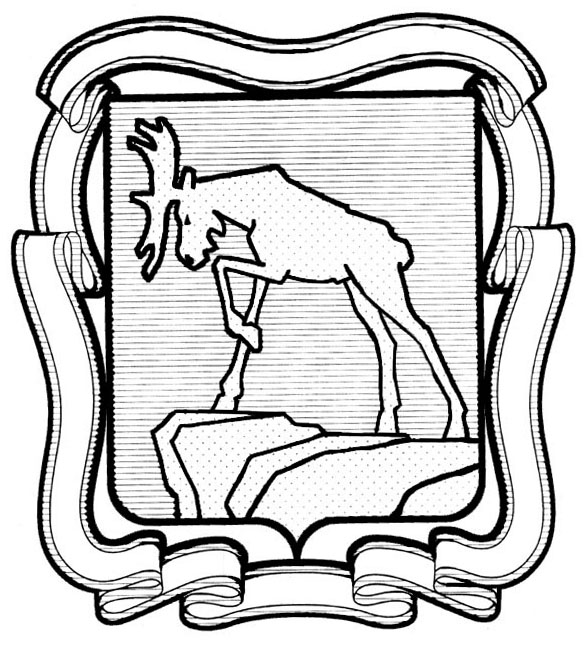 СОБРАНИЕ ДЕПУТАТОВ МИАССКОГО ГОРОДСКОГО ОКРУГА                                                         ЧЕЛЯБИНСКАЯ ОБЛАСТЬ      СЕССИЯ СОБРАНИЯ  ДЕПУТАТОВ МИАССКОГО ГОРОДСКОГО ОКРУГА ПЯТОГО СОЗЫВАРЕШЕНИЕ № от                    2019 г.                                                                       Рассмотрев предложение Главы Миасского городского округа Г.М. Тонких о внесении изменений в Решение Собрания депутатов Миасского городского округа от 30.10.2015 г. № 9 «Об утверждении Положения «О бюджетном процессе в Миасском городском округе», учитывая рекомендации постоянной комиссии по вопросам экономической и бюджетной политики, в соответствии с Бюджетным кодексом Российской Федерации, Законом Челябинской области от 27.09.2007г. № 205-ЗО «О бюджетном процессе в Челябинской области», руководствуясь Федеральным законом от 06.10.2003 № 131-ФЗ «Об общих принципах организации местного самоуправления в Российской Федерации» и Уставом Миасского городского округа, Собрание депутатов Миасского городского округаРЕШАЕТ:	1. Внести изменения в Решение Собрания депутатов Миасского городского округа от 30.10.2015 г. № 9 «Об утверждении положения «О бюджетном процессе в Миасском городском округе, а именно изложив Приложение к решению в новой редакции в соответствии с приложением 1 к настоящему Решению.	2. Настоящее решение вступает в силу с 01.01.2020 года, за исключением отдельных положений, для которых пунктом 3 установлены иные сроки вступления в силу.	3. Положение подпункта 41 пункта 1 статьи 7 - применяется при составлении, утверждении и исполнении бюджета Округа, начиная с бюджета на 2021 год. Срок действия подпунктов 50,51 пункта 1 статьи 7 , пункт 3 статьи 54 до 01.07.2020 года. Пункты 4,5 статьи 54 – вступают в силу с 01.07.2020 года.		4. Контроль за исполнением настоящего Решения возложить на постоянную комиссию по вопросам экономической и бюджетной политики.Председатель Собрания депутатов Миасского городского округа                                                                      Степовик Е. А.Глава Миасского городского округа                                                           Тонких Г.М.